Homework 1.1						Name: 							You MUST show your work to receive full credit!Write the following algebraically:Two less than a number squaredSimplify the following:Simplify the following:Simplify the following:Simplify the following:Convert 936 inches per hour to feet per minuteFind y when x = 8 for the following:Find y when x = -5 for the following:Find x when y = 13 for the following: Write the arithmetic sequence (explicit) for the following:Write the arithmetic sequence (explicit) for the following:Write the arithmetic sequence (explicit) for the following:Create the recursive formula for the following arithmetic sequence: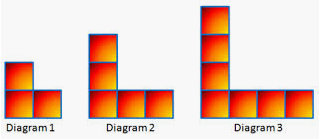 Create the explicit formula for the following arithmetic sequence:Find the 52nd term for the following:The value of the 8th term is 78.  The sequence is increasing by 10 at each step.  Write the explicit equation.The value of the 8th term is 78.  The sequence is increasing by 10 at each step.  Find the 20th term.The value of the 8th term is 78.  The sequence is increasing by 10 at each step.  Find the 9th term.Fill in the blanks:3, 8, 13, 18, ____, ____, ____.. Common Difference: ____Recursive Formula:Explicit Formula:Fill in the blanks:11, 9, 7, 5, ____, ____, ____.. Common Difference: ____Recursive Formula:Explicit Formula:Fill in the blanks:3, 1.5, 0, ____, ____,____... Common Difference: ____Recursive Formula:Explicit Formula:Explicit equation: Recursive: Find the 4th term: _____Which formula did you use and why?Explicit equation: Recursive: Find the 52nd term: _____Which formula did you use and why?What is the common difference for the following: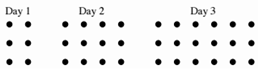 Write the recursive formula for the following:Write the explicit formula for the following:Create a graph for the picture to the left.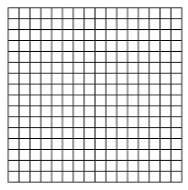 I have a common difference of -3 and my first term is 28.  Write my explicit formula:My first term is 7.  My 6th term is 32.  What is my common difference?Write my explicit formula:My first term is 72.  My 8th term is 24.  What is my common difference?Write my recursive formula: